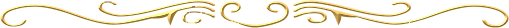 Психологические особенности детей 3- 4 лет.Три года — это возраст, который можно рассматривать как определенный рубеж развития ребенка с момента его рождения. Кризис трех лет завершает период «слияния» с матерью, малыш все больше начинает осознавать собственную «отдельность». Основные потребности в этом возрасте — потребность в общении, уважении и признании. Основной и самый важный для ребенка вид деятельности — игра.В этом возрасте у вашего ребенка:
•    Происходит формирование «противо-воли», что выражается в желании делать все по-своему. Она совершенно необходима ребенку для благополучного отделения. Ему предстоит осознать себя как самостоятельного человека. Ребенок, отделяясь от взрослых, пытается установить с ними новые, более глубокие отношения.
•    Проявления осознания себя как отдельного человека будут выражаться в его потребности отвергать почти все, что предлагают родители, и делать что-то самому, даже если ему этого не очень хочется или пока не по силам. Ребенок дает негативную реакцию не на само действие, которое он отказывается выполнять, а на требование или просьбу взрослого. При этом ребенок может слушаться одного родителя и во всем противоречить другому.
•    Появляется возможность действовать не под влиянием любого случайно возникшего желания, а поступать исходя из других, более сложных и стабильных мотивов. Это является важным завоеванием в его развитии и следующим шагом в обретении самостоятельности.
•    Возникает насущная потребность общаться не столько с матерью и членами семьи, но и со сверстниками. Ребенок осваивает правила взаимодействия через обратные реакции как взрослых, так и детей на его поступки.
•    Игра становится все более коллективной. Игра с предметами может иметь уже какое-то сюжетное наполнение, она все более становится образно-ролевой. В ней ребенок воображает себя кем угодно и чем угодно и соответственно действует. Но в этом возрасте ребенку достаточно поиграть 10—15 минут, потом ему хочется переключиться на что-то другое.
•    Дети в игре со сверстниками учатся чувствовать и защищать свои личностные границы и воспринимать их наличие у других людей. Ребенок вынужден учиться учитывать желания и чувства партнеров по игре, иначе рискует остаться в одиночестве и скучать.
•    Появляется много новых слов. Ребенок активно осваивает речь, придумывая несуществующие слова, придавая уже известным словам свой особенный личностный смысл.Логическое мышление.
-Развитие Мышления, Памяти, Внимания.
Ребенок в возрасте от 3 до 4 лет может уметь:
1. Ребенок может уметь складывать разрезанную картинку из 2-4 частей.
2. Ребенок может уметь находить и объяснять несоответствия на рисунках.
3. Ребенок может уметь находить лишний предмет и объяснять почему он сделал такой выбор.
4. Ребенок может уметь находить сходства и различия между предметами.
5. Ребенок может уметь запоминать 2-3 картинки.
6. Ребенок может уметь запоминать 3-4 слова, которые взрослый повторил несколько раз.
7. Ребенок может уметь запоминать и повторять движения, которые показал взрослый 1-2 раза,
8. Ребенок может уметь запоминать какую-либо деталь или признак предмета.
9. Ребенок может уметь не отвлекаясь, в течение 5 минут выполнять задание.
10. Ребенок может находить парные предметы. Уметь из группы предметов выбирать нужный.
11. Ребенок может уметь обращать внимание на свойства и признаки предметов, находить сходства и различия между предметами.Окружающий мир.
Ребенок в возрасте от 3 до 4 лет может уметь:
1. Ребенок может знать названия и уметь показывать  домашних (корова, коза, лошадь, кошка, собака и т.д.) и диких (волк, заяц, лиса и т.д.) животных.
2. Ребенок может знать названия 3-4 птиц (воробей, ласточка, ворона.
3. Ребенок может знать названия основных растений.
4. Ребенок может знать, что такое овощи, фрукты, ягоды, грибы.
5. Ребенок может знать части суток - утро, день, вечер, ночь.
6. Ребенок может уметь называть явления природы - дождь, снег, ветер.Навыки обихода.
Ребенок в возрасте от 3 до 4 лет может уметь:
1.Ребенок может уметь самостоятельно одевать вещи (без застежек).
2. Ребенок может уметь разрезать ножницами бумагу.
3. Ребенок может уметь пользоваться карандашами, фломастерами, ручками и т.д. Уметь рисовать кружочки, точки, линии.
4. Ребенок может уметь обводить и раскрашивать картинки.
5. Ребенок может знать основные правила гигиены.Вам как его родителям важно:
•    С терпением и пониманием относиться к проявлениям «противо-воли» ребенка. Помните, что подавленная в этом возрасте воля ребенка впоследствии может привести к пассивности, апатии, зависимости и инфантильности. Следует позволять ребенку настаивать на своем (если это не вредно для его жизни и здоровья), даже когда вам это кажется нелепым или ненужным.
•    Помнить, что так называемое упрямство — это реакция ребенка, который настаивает на чем-то не потому, что ему этого очень хочется, а потому, что ему важно, чтобы с его мнением считались.
•    Разбирать вместе с ребенком ситуации возникновения конфликтов в детском саду или на детской площадке. Учить его уважать собственные и чужие личностные границы. Для этого важно самим быть для него примером — то есть уважительно относиться к нему самому и членам вашей семьи.
•    Бережно обращаться с чувствами ребенка. Сопереживать его горю, понимать злость, разделять с ним радость, чувствовать его усталость. Важно не подавить его эмоции, а научить его правильно обходиться с собственными эмоциональными реакциями.
•    Продолжать активно развивать координацию движений (учить прыгать, стоять на одной ноге, играть с мячом), мелкую моторику (этому способствуют занятия лепкой, различные шнуровки, складывание пирамидок). Желательно, чтобы дома у ребенка был спортивный уголок, где он мог бы отрабатывать физические упражнения.
•    Больше разговаривайте со своим ребенком, обсуждайте с ним события дня, спрашивайте его о том, что с ним происходило, а также терпеливо отвечайте на его вопросы.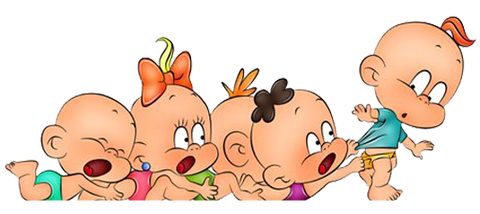 